ВІТАЮ ВАС НА СТОРІНЦІ ДИСЦИПЛІНИ«РЕЦЕПЦІЯ ТРАВМИ У ХУДОЖНІЙ ЛІТЕРАТУРІ ЦЕНТРАЛЬНОЇ ТА СХІДНОЇ ЄВРОПИ» !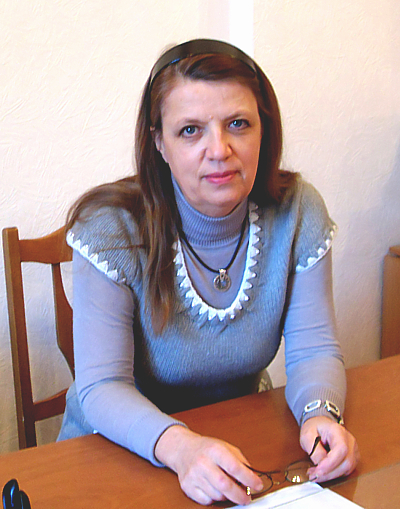 ПАВЛЕНКО ІРИНА ЯКІВНА – доктор філологічних наук, професор, завідувач кафедри слов’янської літератури. Телефони: (061)228-41-05  – кафедра, (061)289-12-84 - деканатЕлектронна пошта: irinaznu@gmail.comViber – (+38)0509876825, WhatsApp-(+38)0509876825Випускниця Запорізького державного педагогічного інституту (пізніше – ЗДУ, ЗНУ). Спеціальність – вчитель російської мови та літератури. У 1989 р. в Інституті літератури ім. Т.Г. Шевченка АН України захистила дисертацію на здобуття наукового ступеню кандидата філологічних наук. Науковий керівник – д.філол.н., проф. Тихомиров В.М. Спеціальність 10.01.01 – російська література. У 2009 р. в Інституті мистецтвознавства, фольклору та етнології ім. М.Т.Рильського АН України. Науковий консультант – д.філол.н., проф. Шумада Н.С. Спеціальність 10.01.07 – фольклористика. Авторка багатьох наукових та навчально-методичних робіт з історії та теорії літератури та фольклористики. З них 2 одноосібні монографії та 2 збірники статей, розділи у колективних монографіях, виданих в Україні та за кордоном, статей у наукових часописах та збірниках наукових праць України та зарубіжжя, в енциклопедіях, що вдавалися та видаються в Україні.Керівник науково-дослідної теми «Історична пам’ять фольклору та літератури» та студентської дослідницької  групи, що працює над цією тематикою.Учасник та консультант телевізійних та радіопередач з питань історії літератури та фольклору.